2022年度企业质量诚信报告金华市聚杰电器有限公司2023年4月郑重声明本公司出具的质量诚信报告，是依据国家有关质量法律、法规、规章及相关行业质量标准、规范等进行撰写。报告中关于公司质量诚信和质量管理情况是公司现状的真实反映，本公司对报告内容的客观性负责，对相关论述和结论真实性和科学性负责。金华市聚杰电器有限公司报告组织范围：金华市聚杰电器有限公司报告时间范围：2022年1月1日至2022年12月31日报告发布周期:一年报告获取方式:本报告以电子文档形式发布于公司网站https://gb.cnskt.com下载企业简介金华市聚杰电器有限公司成立于2016年，是一家专业生产电锤、电镐、电钻、角磨、锂电工具为主的电动工具制造高新技术企业，占地面积3万平方米，建筑用地4万平方米，配有年销售额8亿元以上生产能力的专业制造设备。公司技术和研发实力雄厚，拥有50多项专利证书，已荣获国家高新技术企业，并成立了金华市高新科技技术研发中心。公司有员工700余人，其中研发技术人员78人。公司狠抓质量关，求信誉，谋发展，已经通过了ISO9001质量体系、ISO14001环境管理体系、ISO45001职业健康安全体系认证。金华市聚杰电器有限公司是武义县首家获评浙江省服务型制造示范企业，2021年省级新一代信息技术与制造业融合发展试点示范企业，公司与世界500强企业均建立了战略合作伙伴关系，如：博世、百得、安海、翠丰、ADEO等，是浙中地区经营电动工具行业多年的重点企业。公司采用ODM与品牌自主销售相结合的销售模式，其中外贸业务占比达90%，在全球电动工具领域也占有一定的市场份额，连续多年获得自营进出口超1000万美元企业的称号。2021年、2022年纳税均超1000万元，连年获评纳税百强单位。面对激烈的市场竞争，公司确立了全球化品牌战略，坚持“为顾客实现工具改善生活的梦想”的企业使命，与时俱进，开拓创新，为实现“成为全球工具行业领先企业”愿景而奋力拼搏！目录第一章 质量理念	11.1使命	11.2愿景	11.3 价值观	11.4 质量、环境、职业健康安全方针	1第二章 质量内部管理	12.1 质量管理机构	22.2 质量管理体系	3第三章 质量诚信	53.1 质量诚信管理	53.2 质量文化建设	6第四章 质量基础	84.1 产品标准和专利	84.2 计量水平	84.3 认证认可情况	84.4 特种设备安全管理	8第五章 产品质量责任	8第六章 质量风险管理	116.1 质量投诉	116.2 质量风险监测	116.3 应急管理	12第一章 质量理念1.1使命提供一整套完整的产品和服务解决方案，创造互惠互利的客户关系，同时最大限度提供员工成才的理想平台；始终注意环境保护，追求人与社会的和谐发展。1.2愿景秉承：“顾客至上、以人为本、科技创新、诚信共赢”的经营理念，以更优质的品质，更完整的供应链，更优惠的价格的产品理念，致力于打造成为行业内胶制品最具价值的品牌。1.3 价值观坚持以人为本，秉承公司人员的稳定发展才是公司最大财富的理念，不断创造，不断超越自我，倡导企业与利益相关者的合作共赢；倡导真善美，产品优质完美，企业可持续成长。1.4质量、环境、职业健康安全方针客户至上、全员参与、持续改进、追求卓越 有效利用资源，保护生态环境。预防事故发生，确保健康安全。实施节能降耗，开展污染防治。持续有效改进，提升管理水平第二章 质量内部管理2.1 质量管理机构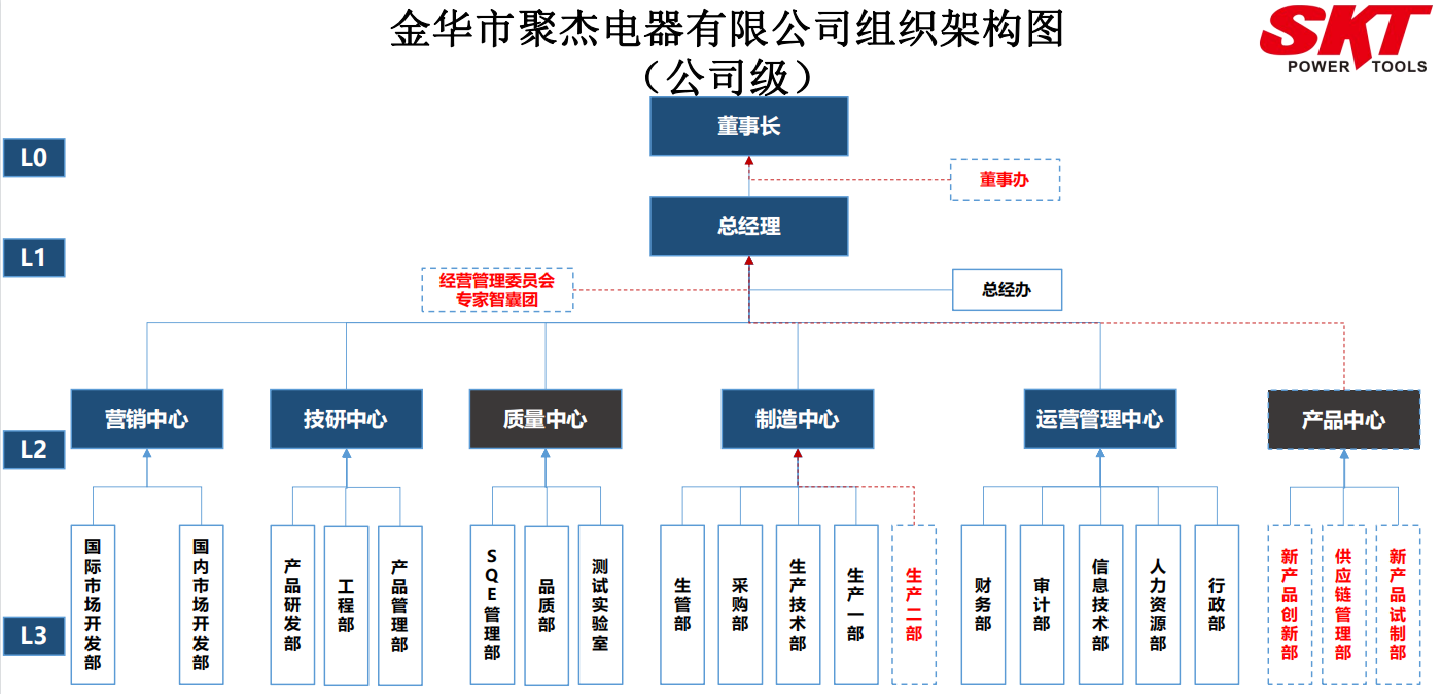 2.1.1 管理者代表-总经理经公司最高管理者任命、并授权其在质量管理体系方面指挥和控制系统。负责推动公司质量方针、目标、战略的具体实施、评价和改进。具体职责包括：--按照ISO 9001:2015《质量管理体系 要求》标准，建设和完善公司质量管理体系，提升质量管理水平；--根据公司发展的战略需要，组织更改、修订和完善手册和相关文件；--宣传、贯彻公司质量方针，并对各单位质量管理体系运行情况进行监督、考核；--督促各部门质量改进计划实施和质量意识的提升，改善质量管理体系运行效果；--代表公司就质量管理的有关事宜与外部联络和沟通；--向公司汇报质量管理体系的业绩，包括改进的要求。2.1.2 运营管理中心--贯彻执行本公司质量/环境/职业健康安全方针、目标，按质量/环境/职业健康安全管理体系文件所规定的职责和权限做好工作，以保持质量/环境/职业健康安全管理体系有效运行；在公司经理的直接领导下履行好质量管理和质量检测的工作职能，并具有质量检验工作的独立性，以保证检验结果的科学性和公正性；--负责质量管理体系的建立、贯彻实施、持续改进工作，定期形成报告报管理者代表；--编写或修订质量/环境/职业健康安全手册, 负责编写或修订程序文件的相关内容；--配合内部审核组做好审核工，作，对出现不合格项采取纠正措施/预防措施的实施和评价；--负责供应商的调查和评定工作；负责原材料、成品的质量检验和产品生产过程中控制，做出是否合格的判定，制订检验规范，并组织实施检查；--负责不合格品的管理，并对不合格品的最终处置结果审批；--负责本部门检验和测量设备的正确使用及日常维护和保养；--负责参与供方的评审工作；参与有特殊要求的生产计划单评审。--负责产品纠正措施和预防措施的控制，做好纠正措施和预防措施的实施控制；--负责与产品质量有关的法律、法规与其他要求的获取与识别；--负责与部门职责有关的环境因素、危险源的识别、更新、评价与日常控制；--负责顾客满意分析，做好客户信息反馈工作。--协助产品标识和可追溯性的控制，并督促实行；--负责做好本部门资料记录的归档和保存；2.2 质量管理体系2.2.1聚杰电器视质量为发展之本，竞争之源，长期坚持质量管理体系建设，致力于满足市场需求的研发项目，积极吸纳先进管理方法。公司按照标准要求建立了ISO9001质量管理体系认证，将其形成文件，加以保持和实施，通过导入各种先进的管理模式，持续提升质量管理水平和用户满意度。为此应做到下述要求：确定质量管理体系所需要的过程及其在整个组织中的应用，并根据这些过程对产品品质的影响大小及复杂程度进行相应的控制；确定过程之间的内在联系、顺序和相互作用； 确定所需的准则和方法，以确保这些过程的运行和控制有效；确保可以获得必要的资源和信息，以支持对这些过程的运行和监视； e)监视、测量（适用时）和分析这些过程，以了解过程运行的趋势及实现策划结果 的程度，并根据分析对过程采取必要的措施，以实现持续的改进；f)本公司确保对任何影响产品符合要求的外包过程加以识别，并实施控制。本公司涉及公司外包过程是产品运输服务过程。公司质量目标为：a）产品一次校验合格率≥99% b）顾客满意度≥95％。2.2.2 公司领导清楚的认识到如今市场竞争归根结底是人才的竞争，公司持续不断加大对职工进行产品质量教育和业务能力培训的力度。坚持培训与考核相结合，从公司发展和员工需要两方面，精心合理地安排培训内容，开展多层次、多形式、多渠道、差异化的培训，充实员工在内部管理、业务能力、综合素质等方面的知识。通过完善的培训体系，不仅提高了员工的业务能力，而且大大提升了员工的主人翁意识和对企业质量文化的理解。第三章 质量诚信3.1 质量诚信管理3.1.1 完善质量体系，加强质量管理公司成立以来，公司始终坚持以顾客为关注焦点，持续改进质量管理工作，不断完善质量管理体系，通过消化国家标准、浙江制造标准，优化生产流程与工作流程，建立起了比较完善质量管理网络。质量管理体系、环境管理体系、职业健康安全管理体系等多体系在企业内部的高效运行，同时，导入卓越绩效管理模式，这一切，在很大程度上促进了工作质量和产品质量的提高。3.1.2 严密节点控制，重视过程管理公司按照胶制品标准要求实现检测项目全覆盖，生产过程层层把关。采取定岗定责、过程检查、质量考核、责任追究、质量追溯、数据统计分析等一系列行之有效的方法，做到关键工序重点控制、普通工序规范操作，通过对生产过程的全面控制和对关键节点的有效监督，提高了工作质量，保证了产品质量。3.1.3 建立监督机制，执行责任管理公司制定质量管理考评管理制度，对各部门进行定期监督检查，鼓励责任部门和管理人员对体系运作、监督、客诉出现的问题进行快速反应、积极整改，彻底有效地执行纠正措施，避免出现质量、客诉问题后不纠正不改进的现象。3.1.4 鼓励全员参与，实现质量改善公司重视质量文化建设，引导全员参与质量管理，通过不断深入开展合理化提案、日常质量改善、技术革新等措施，使广大员工充分参与到质量改善的每一个环节，提升产品质量、分享改善成果。3.1.5 升级信息传递，强化指标监控公司在质量方针要求的前提下，每年度对下一年度的质量目标进行策划，并将总目标层层分解至各职能部门，各部门对受控目标任务进行分解、统计、分析、改进，以确保公司总目标的实现。为提高质量信息传递的准确性和及时性，公司升级了质量信息化系统。3.2 质量文化建设3.2.1 诚信教育公司通过《人力资源控制程序》，对质量诚信教育制定培训方案，通过培训评价对培训效果进行验证，在全公司范围内推广和宣传质量诚信的精神。对包括企业产品研发、生产、采购、销售、服务等所有产品领域的质量控制、企业诚信文化的建设、宣传及活动组织、环境与职业安全健康等方面进行系统培训。3.2.2 诚信自律公司通过了ISO9001质量管理体系认证。在品牌知名度不断提升的同时，公司始终将企业质量诚信建设视为重要的一环，通过树立先进的企业价值观和正确的经营理念，守法经营，自觉接受有关部门的监督管理。3.2.3 企业文化一个真正有生命的企业是因为有着重厚的质量基础作保证，一个企业的质量形象是靠每一位员工精心打造出来的。质量是生产过程的积累，只有生产过程中做到层层把关，点点控制，所生产的产品才有可能保证质量，成为人们心目中信的过的产品。为切实营造一个良好的质量文化氛围，公司领导积极倡导，通过员工主动参与、潜移默化的方式沟通职工的思想，从而产生对企业质量目标、质量观念、质量行为规范的“认同感”，树立“专注专业、目标集聚、品质第一、持续创新”的理念。在质量文化所形成的氛围中，为实现企业的质量改进目标而努力工作，在自身技能提升的同时也有力促进了质量文化建设。公司通过提高广大员工诚实守信的道德素质，建设了一支讲诚信、业务精、作风硬的高素质员工队伍。公司始终以遵章守法为前提，以消费者需求为中心，以优质服务的手段开展生产经营活动，使诚实守信渗透到企业经营的各个环节。第四章 质量基础4.1 产品标准、专利、创新项目公司依托研究开发中心创新平台，对技术创新过程进行监控，公司具有创新、有实力的研发系统，作为 “国家高新技术企业”，具备多项核心技术，已获取共92项，其中软著6项，发明专利9项，实用新型专利27项，设计专利50项；参与3项标准制修订工作，与上海第二工业大学、金职院、萧山技师学院等多家单位进行长期的产学研合作。目前，自主知识产权名列业界前茅，技术研发能力也处于领先地位。相关知识产权清单4.2 计量水平公司按国家法律和法规建立了有效的计量保证体系，由质管部负责公司计量器具的管理工作为保证计量器具的准确性和可靠性，公司现有量具均采购自国内外知名品牌，并在检定校准时积极与法定计量机构进行合作。通过有效的计量体系得出准确可靠的测量数据来控制生产、指导生产，取得了良好的经济效益和社会效益。4.3 认证认可情况公司严格按照ISO9001质量管理体系要求进行品质管理、生产过程控制与出厂品质控制。同时，以项目管理方式进行产品开发，提高了产品开发效率，确保产品质量。目前，公司主要有ISO9001质量管理体系，ISO14001环境管理体系，ISO45001职业健康管理体系。4.4 特种设备安全管理我公司按照国家有关法律、法规、规章、标准等的要求，建立和完善了安全生产管理制度和安全操作规程，并悬挂上墙。加强对职工的宣传教育，狠抓制度的落实工作，确保了各项制度的贯彻落实，有效杜绝了“三违”现象发生。为了有效防范重、特大事故的发生，公司加强了对特种设备和特种作业人员的安全管理，完善了特种设备和特种作业人员的安全管理制度，对特种设备定期进行保养和检测，及时整改存在的问题，确保设备保持良好的运行状态。公司的特种作业人员，经过上级主管部门培训并考试合格后，持证上岗，规范操作，确保了作业安全。第五章 产品质量责任本公司郑重承诺如下：1、本企业严格遵守《中华人民共和国产品质量法》、《中华人民共和国产品计量法》等相关法律法规，依法诚信经营。2、公司承诺自产品出厂之日起12个月内，在符合产品使用说明书要求的条件下，因产品的制造质量问题而不能正常使用时（易损件除外）提供免费更换服务。3、公司建立质量信息追溯系统，产品在使用过程中出现任何问题，制造商接到客户信息后应 8 小时内响应，24 小时内给客户提供解决方案。4、产品具有唯一的可追溯性标识。5、在产品研发及加工过程决不剽窃他人技术、专利、工艺等知识产权，绝不使用剽窃他人技术的原材料。6、本企业严格执行原辅材料检验制度，所用的原辅材料及包装材料符合相应的国家标准、行业标准及其相关规定。7、不允许假冒伪劣原材料进厂，不使用检验不合格原材料进行生产。8、保证不生产加工假冒伪劣产品，承诺产品出厂产品批批检测，未经检验的产品绝不出厂。9、检验不合格的产品绝不出厂，决不以不合格品冒充合格品出厂。10、所采用的仪器设备严格按照国家法定要求进行检定，检定不合格的仪器设备绝不用于产品检测。 11、本企业周围环境、生产现场符合国家法规的要求。第六章 质量风险管理6.1 质量投诉为规范顾客投诉处理流程，公司制定了《客户投诉处理管理规定》，对公司产品质量管理，及时处理并答复客户反馈质量信息，供销部收到客户质量反馈信息，及时传递到生产部和质管部，由供销部负责处理客户反馈问题。客户投诉处理流程如下：记录客户投诉内容    判断客户投诉是否成立    确定投诉处理部门    分析原因并提出处理意见和方案    提交主管领导批示      实施处理方案    总结评价供销部负责投诉的受理、传递，负责将处理结果与投诉客户沟通、解释，包括对客户投诉当时情绪的安抚。质管部负责投诉处理的分类传递和呈报审批，组织投诉原因的追查、纠正预防措施的监督落实。其他部分对投诉的原因进行分析与调查。根据顾客投诉处理规范，编制《产品客户质量投诉处理材料汇总》，对投诉信息进行收集、整合和分析，及时解决并加以反馈，将其用于公司及合作伙伴的改进，并对整改进行监督、评价。信息收集、整合管理。通过顾客回访、网站发布信息、顾客反馈等方式收集投诉信息，受到投诉信息后，进行记录、分析和整理，并根据流程转发到相关部门进行处理。在分析投诉信息时，借助相关的统计分析工具；在分析一些技术类或人员素质的问题时采用头脑风暴等方法。 信息分析、共享，与改进管理。针对难以解决的投诉问题，由质检部把它列入专门台账，进行分析、整理后共享。对出现类似投诉后，按数据库的知识处理，提高投诉处理效率。6.2 质量风险监测6.2.1 质量控制点公司对产品质量关键特性、关键部位、薄弱环节存在的风险进行重点控制并采取适宜的管理措施和方法，制订了相应关键岗位作业指导书。通过对质量控制点的人员能力、设备、物料、作业指导书、环境、评比策划，使得产品质量关键特性、关键部位、薄弱环节存在的风险处于控制中。6.2.2 质量监督审核公司设置质检部，通过对各生产现场进行监督，对生产过程、工艺纪律执行情况进行监督检查，对质量监督检查所发现问题点的整改情况进行督促，确保其及时有效的整改。6.3 应急管理为了提高本公司对突发事故和险情的应急能力，保证在发生重大、特大事故时，指挥调度畅通，人员、设备、物资能及时到位，确保本公司在发生事故时能够及时有效地控制，保护员工的生命、环境和国家财产安全，把事故损失降到最低点，依据国家《安全生产法》、《突发事件应对法》、《生产安全事故应急预案管理办法》等有关规定，结合我公司实际情况制定生产安全事故应急预案。生产安全事故应急预案分综合应急预案和专项应急预案两个级别，综合应急预案是公司组织管理、指挥、协调相关应急资源和应急行动的整体计划和程序规范，专项应急预案是总体预案的组成部分，是针对不同的突发事故的行动方案和保障方案。为了达到应急救援能够准确及时响应，公司定期组织员工进行应急演练，并对演练过程中存在问题的地方进行改进完善，以确保突发事件发生时，能够启动应急预案，规避风险减少危害。 序号发明创造名称申请类别专利号授权公告日1一种电锤脱扣保护机构及电锤发明专利202010986744.02020-09-182一种防漏油机构及电锤发明专利202010986704.62020-09-183一种手持式电动工具机实用新型专利202020324152.82020-03-164一种电锤功能转换结构及电锤实用新型专利202022065748.32020-09-185一种电锤脱扣保护机构及电锤实用新型专利202022066767.82020-09-186一种电锤凿锁定机构及电锤实用新型专利202022065155.72020-09-187一种防漏油机构及电锤实用新型专利202022065243.72020-09-188一种锤钻的拨片及锤钻实用新型专利202022067627.22020-09-219一种电锤的防尘机构及电锤实用新型专利202022068412.22020-09-21…………………………